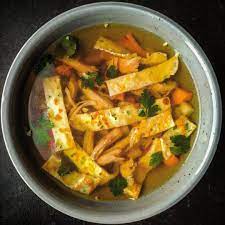 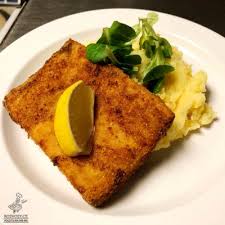 Jídelní lístek 3.4.2023 – 9.4.2023Pondělí 3.4.2023		Polévka: kuřecí s písmenkyZapečené těstoviny s masem a zeleninou, oblohaÚterý   4.4.2023 		Polévka: zeleninová s vločkamiSegedínský guláš, jemný knedlíkStředa   5.4.2023      		Polévka: krupicová s vejciPřírodní karbanátek, bramborová kaše, okurkaČtvrtek 6.4.2023  		Polévka: uzená s kroupamiHovězí kostky na pepři, špenát, bramborový knedlíkPátek    7.4.2023 				Polévka: hrstkováPřírodní rybí filé, bramborová kašeSobota  8.4.2023				Polévka: hovězí s rýžíPečené vepřové žebírko, zelí, houskový knedlíkNeděle  9.4.2023		Polévka: slepičí s fritátovými nudlemiKuřecí řízek smažený, bramborový salát